Der Springer  2   Springerzüge sind am schwersten zu erkennen   und zu planen.   Der Springer greift Figuren an, die ihn selbst nicht   schlagen können. (Ausnahme: ein anderer Springer)Wege eines Springers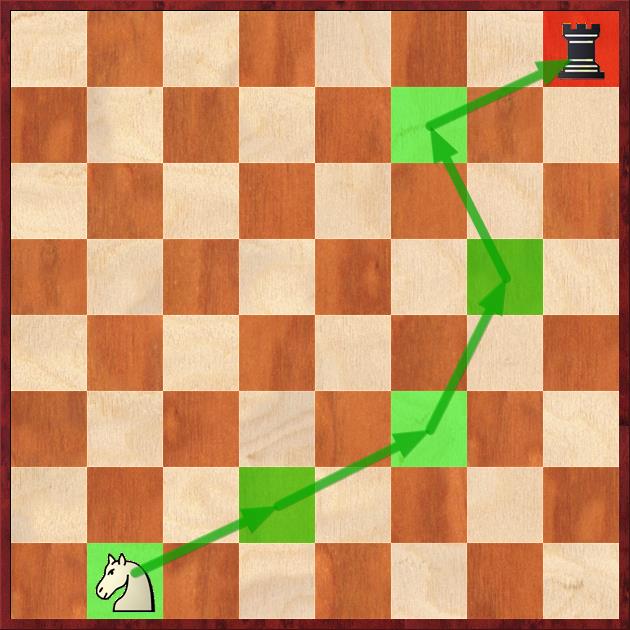 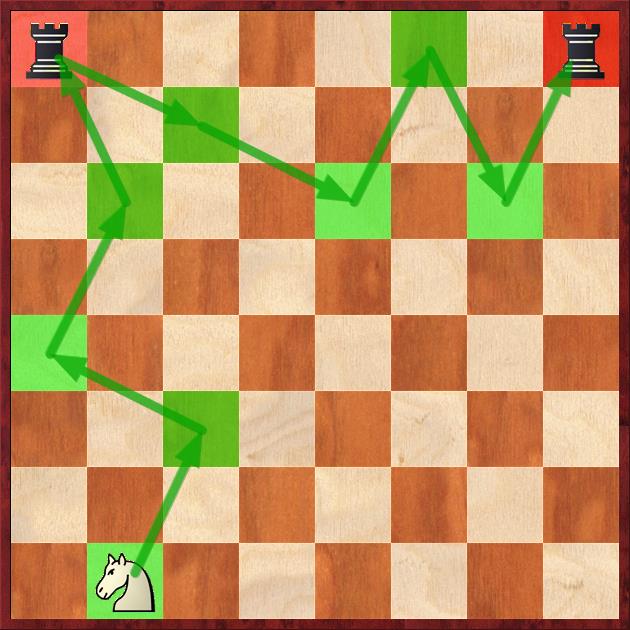 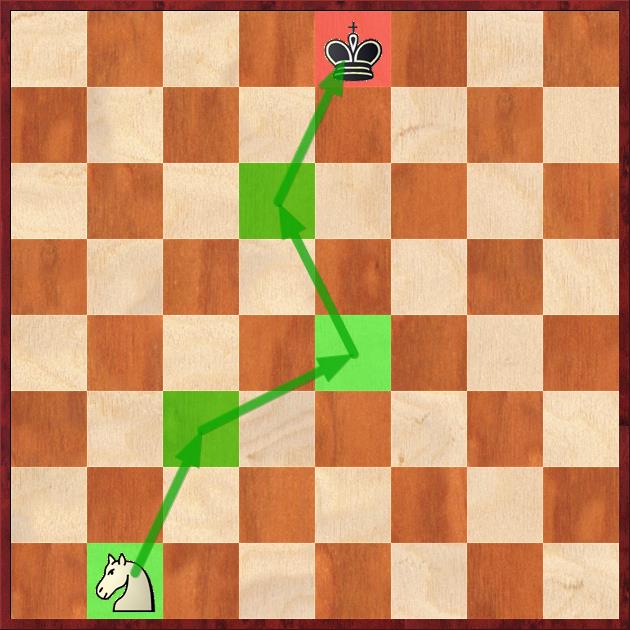        Der Springer will den 	        Der Springer will den	       Der Springer will beide       König angreifen.	        Turm angreifen.	       Türme angreifen.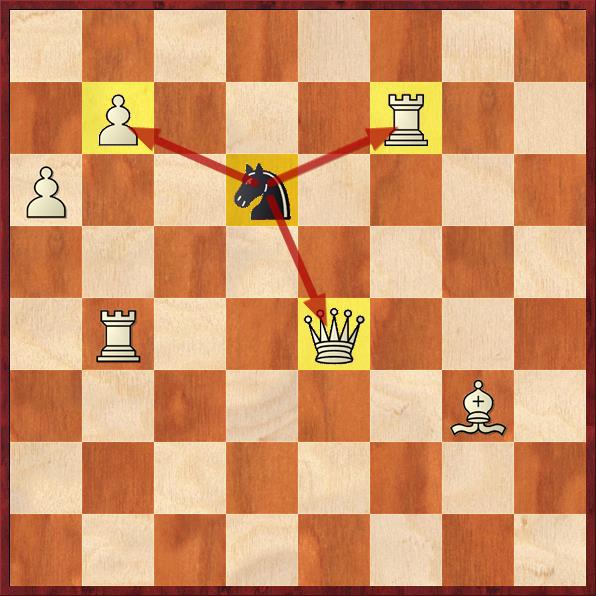 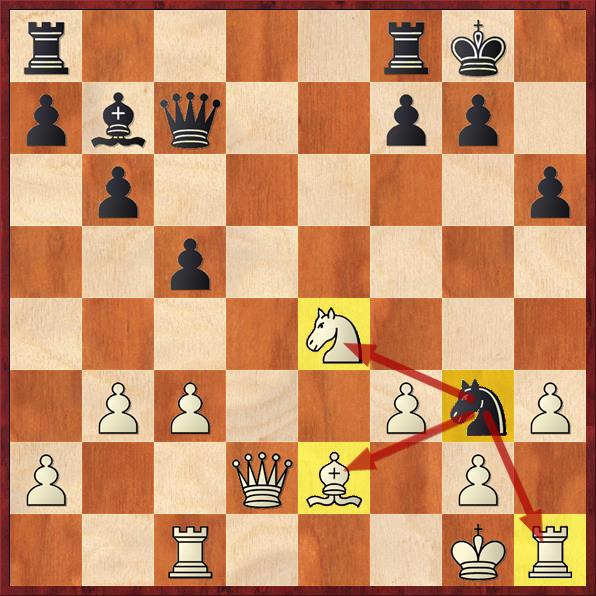 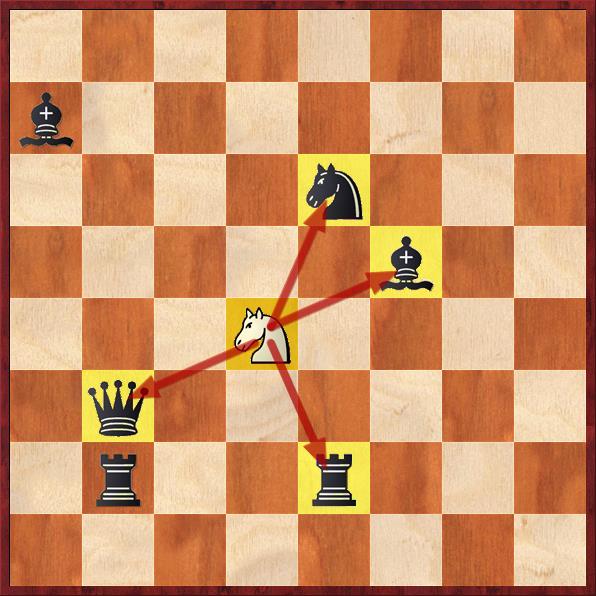          Der Springer greift 4		Der Springer greift 3	Der Springer greift 3         schwarze Figuren an.	weiße Figuren an.		weiße Figuren an.